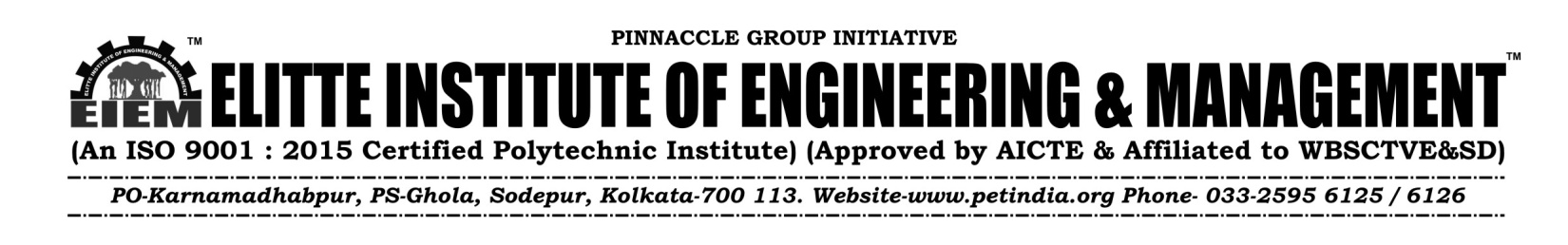                                                                                               NOTICE                                                                           17.11.23All the  Students of Diploma -1st Year (2023-24) , are hereby informed that the college Uniform will be supplied by our enlisted vendor M/s Adi Readymade Cr Pvt Ltd from our college campus--- from 21.11.23 to 22.11.23 ,at C Block, 3rd Fl, (Timings-12pm -4 p.m);Students are hereby requested to purchase Uniform directly from the “M/s Adi Readymade Cr Pvt Ltd, after the full  payment of Rs 2500/- for  the Full set : 2 Nos of T-Shirt  &  2 Nos of Trousers. (Those who have already deposited , will only bring the Money Receipt) For any other information regarding Uniform, feel free to contact with the undersigned.For Elitte Institute of Engineering & ManagementBiswajit DuttaManager- Logistic & MaintenanceM-9163316558      Copy to:The DirectorSecretary-P.E.T Officer- in- ChargePrincipal officeDepartmental HODsWebsiteStudents Notice Board